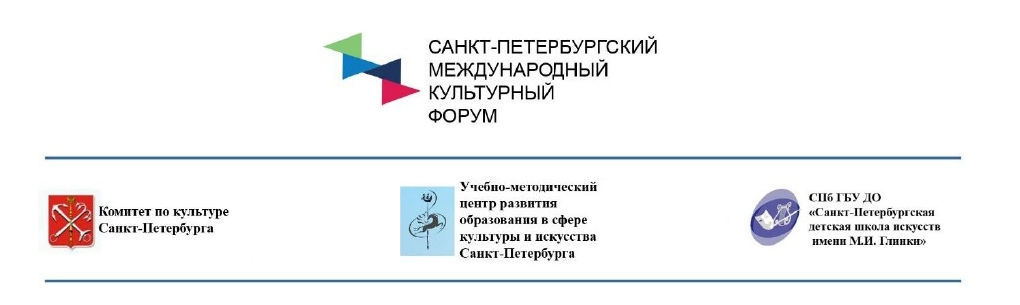 ПОЛОЖЕНИЕ о проведении Всероссийского круглого стола«Развитие системы детских школ искусств - 2021:правовое регулирование, эффективные практики»в рамкахIX Санкт-Петербургского международного культурного форумаОбщие положенияНастоящее Положение определяет содержание, цели и задачи, порядок проведения Всероссийского круглого стола «Развитие системы детских школ искусств - 2021: правовое регулирование, эффективные практики» в рамках
IX Санкт-Петербургского международного культурного форума (далее – Круглый стол) Организаторы Круглого стола:Комитет по культуре Санкт-Петербурга;Санкт-Петербургское государственное бюджетное образовательное учреждение дополнительного профессионального образования «Учебно-методический центр развития образования в сфере культуры и искусства Санкт-Петербурга»;Санкт-Петербургское государственное бюджетное учреждение дополнительного образования «Санкт-Петербургская детская школа искусств имени М.И. Глинки».Место и сроки проведения: 11-12 ноября 2021 года, Санкт-Петербург.Категории участников:К участию в работе Круглого стола приглашаются руководители, педагогические работники детских школ искусств, а также представители региональных методических служб и специалисты органов управления культурой.2. Цель и задачи проведения Круглого столаЦель:Организация открытой профессиональной площадки для обсуждения актуальных вопросов деятельности детских школ искусств, распространения эффективных моделей педагогических и управленческих практик. Задачи:организовать обсуждение вопросов, связанных с обновлением законодательства Российской Федерации в области правового обеспечения деятельности детских школ искусств, повышения статуса детских школ искусств; поддержать эффективный опыт управления развитием детских школ искусств;стимулировать поиск путей творческого и профессионального взаимодействия детских школ искусств с профессиональными организациями
и организациями высшего образования сферы искусств;рассмотреть специфику применения цифровизации в дополнительном образовании детей в сфере искусств.3. Основные вопросы для обсужденияВ работе Круглого стола планируется обсуждение вопросов по следующим направлениям:традиции и инновации в дополнительном образовании при реализации дополнительных предпрофессиональных образовательных программ в области искусств;обсуждение новой редакции федеральных государственных требований к минимуму содержания, структуре и условиям реализации дополнительных предпрофессиональных образовательных программ в области искусств;цифровизация дополнительного образования как инструмент развития художественного образования;формы взаимодействия детской школы искусств с организациями культуры и образования региона; особенности реализации дополнительных предпрофессиональных образовательных программ для детей с ограниченными возможностями здоровья; модернизация и оснащение детских школ искусств как фактор обновления
и развития; творческие и социально-педагогические проекты в детских школах искусств: обмен мнениями, эффективные практики.Порядок подготовки и проведения Круглого столаОргкомитет:Для организации работы Круглого стола формируется Оргкомитет, который выполняет следующие функции:разрабатывает Положение о проведении Круглого стола;осуществляет информационное обеспечение мероприятий Круглого стола;принимает заявки на участие в работе Круглого стола;оформляет документацию, необходимую для проведения Круглого стола;формирует программу работы Круглого стола, согласовывает докладчиков по заявленным темам и порядок выступлений участников Круглого стола;формирует программу работы секционных заседаний Круглого стола.График проведения Круглого стола: 1 день. 11.11.2021	Пленарное заседание. Панельная дискуссия. Подведение итогов Круглого стола, обсуждение резолюции.2 день. 12.11.2021	Работа по секциям: обмен опытом, установление творческих контактов и договоренностей о сотрудничестве. Принятие резолюции.Формы участия в работе Круглого стола: Круглый стол проводится в очном и дистанционном формате.Формы участия:очная и/или дистанционная (в режиме онлайн).участие в работе Круглого стола в качестве слушателя;участие в работе Круглого стола в качестве докладчика.В рамках Круглого стола планируется проведение мастер-классов
по направлениям работы круглого стола.Регламент выступлений - 10 минут.Выступления участников могут сопровождаться демонстрацией слайдов, видеофрагментов, презентаций и других визуальных средств.Условия участияДля участия в работе Всероссийского Круглого стола «Развитие системы детских школ искусств - 2021: правовое регулирование, новые вызовы, эффективные практики» в рамках IX Санкт-Петербургского международного культурного форума в очной и/или дистанционной форме необходимо:1. Представить в Оргкомитет Круглого стола до 15.10.2021 года
по электронной почте spbforum2021@mail.ru следующие документы:1.1. Заявка на участие в качестве слушателя по установленной форме согласно Приложению 1 к положению в формате Word и PDF (JPG) с названием: «Заявка Ф.И.О.» (пример: «Заявка Петров И.И.»).1.2. Заявка на участие в качестве докладчика по установленной форме согласно Приложению 2 к положению в формате Word и PDF (JPG) с названием: «Заявка Ф.И.О.» (пример: «Заявка Петров И.И.»). 1.3. Доклад участника направляется отдельным файлом в формате Word
с названием: «Доклад Ф.И.О.» (пример: «Доклад Петров И.И.»). Файл с докладом высылается одновременно с заявкой.При необходимости к докладу прикладывается презентация к докладу. Отдельный файл с названием: «Презентация Ф.И.О» (пример: «Презентация Петров И.И.»).Оргкомитет имеет право включать в программу Круглого стола не все доклады.Для участия в работе Всероссийского Круглого стола в очной форме необходимо пройти регистрацию на официальном сайте Санкт-Петербургского Международного Культурного форума (далее – Форум) по адресу: www.culturalforum.ru в разделе «Заявка на участие» в установленные сроки
в качестве участника Форума (Деловой поток секция «Образование» или Общественный поток). Электронная регистрация проводится строго в установленные Форумом сроки. Подробная информация о порядке электронной регистрации размещена на сайте www.culturalforum.ru в разделе «заявка на участие».Финансовые условияВзнос за участие в Круглом столе не предусмотрен.Оплата проезда, проживание в гостинице и командировочные расходы производится за счет направляющей стороны.Информация о проведении Круглого стола размещается на следующих ресурсах:Комитет по культуре Санкт-Петербурга www.spbculture.ru;СПб ГБУДПО «Учебно-методический центр развития образования в сфере культуры и искусства Санкт-Петербурга» www.metodcentrespb.ruСПБ ГБУ ДО «Санкт-Петербургская детская школа искусств
имени М.И. Глинки» www.glinkaschool.spb.ru.Контакты представителей Оргкомитета Круглого стола: Приложение 1к Положению о проведенииВсероссийского Круглого стола«Развитие системы детских школ искусств: правовое регулирование, новые вызовы, эффективные практики»  в рамках IX Санкт-Петербургского международного культурного форумаЗАЯВКА УЧАСТНИКАВсероссийского Круглого стола«Развитие системы детских школ искусств: правовое регулирование,новые вызовы, эффективные практики» в рамках IX Санкт-Петербургского международного культурного форума11 – 12 ноября 2021 годаПодпись и печать руководителя направляющей организацииПриложение 2к Положению о проведенииВсероссийского Круглого стола«Развитие системы детских школ искусств: правовое регулирование, новые вызовы, эффективные практики» в рамках IX Санкт-Петербургского международного культурного форумаЗАЯВКА УЧАСТНИКА В КАЧЕСТВЕ ДОКЛАДЧИКАВсероссийского Круглого стола«Развитие системы детских школ искусств: правовое регулирование,новые вызовы, эффективные практики» в рамках IX Санкт-Петербургского международного культурного форума11 - 12 ноября 2021 годаПодпись и печать руководителя направляющей организацииФИОДолжностьТелефонНикитинаАллаВладленовнаДиректорСПБ ГБУ ДО «Санкт-Петербургская детская школа искусств имени М.И. Глинки»+7 (812) 574-07-00СорокинаМаринаСергеевнаМетодистСПБ ГБУ ДО «Санкт-Петербургская детская школа искусств имени М.И. Глинки»+7 (812) 447-79-13МартышеваМарияВладимировнаЗаведующая методической работойСПБ ГБУ ДО «Санкт-Петербургская детская школа искусств имени М.И. Глинки»+7 (812) 584-05-21Фамилия, имя, отчество участника  (полностью)Форма участия (очная или дистанционная)Ученая степень, ученое звание (если есть)Почетное звание (если есть)Место работы Занимаемая должностьКонтактный телефонПочтовый и электронный адрес  участникаНеобходимость направления письма-вызова в адрес направляющей организацииНаименование направляющей организации (полное или сокращенное в соответствии с Уставом)Почтовый адрес, телефон/факс, электронная почта, должность и Фамилия, Имя, Отчество (полностью) руководителя организацииФамилия, имя, отчество участника  (полностью)Форма участия (очная или дистанционная)Ученая степень, ученое звание (если есть)Почетное звание (если есть)Место работы Занимаемая должностьТема доклада Время выступления (10 - 12 минут)Наличие презентацииНеобходимое оборудование для докладаКонтактный телефонПочтовый и электронный адрес участникаНеобходимость направления письма-вызова в адрес направляющей организацииНаименование направляющей организации (полное или сокращенное в соответствии с Уставом)Почтовый адрес, телефон/факс, электронная почта, должность и Фамилия, Имя, Отчество (полностью) руководителя организации